				             HOTARAREA NR. 133					 Din data de 25.04.2017	 PRIVIND APROBAREA ALOCARII SUMEI DE 747,17 LEI, REPREZENTAND 	DECONTAREA  NAVETEI  AFERENTE LUNII  MARTIE  2017  PENTRU 	CADRELE DIDACTICE  APARTINAND  COLEGIULUI NATIONAL               						 «  INOCHENTIE 	MICU CLAIN  » BLAJ	Consiliul Local al Municipiului Blaj , intrunit in sedinta  „ ordinara  ”,  in data de 25.04.2017;               Luand in dezbatere proiectul de hotarare, prin care se propune aprobarea alocarii sumei de 747,17   lei,  pentru decontarea navetei aferente lunii MARTIE 2017   pentru cadrele didactice apartinand Colegiului National  «  Inochentie Micu Clain  » Blaj ;						Analizand raportul de specialitate nr. 8408/11.04.2017   al   Directiei buget finante contabilitate din cadrul aparatului de specialitate al Primarului municipiului Blaj, prin care se propune aprobarea alocarii sumei de  747,17  lei,  pentru decontarea navetei aferente lunii  MARTIE 2017   pentru cadrele didactice apartinand Colegiului National «  Inochentie Micu Clain » Blaj;	Avand in vedere avizele comisiilor de specialitate ale Consiliulului Local al Municipiului Blaj;	Cunoscand prevederile 273/2006 privind finantele publice, Legii bugetului de stat pentru anul 2017, prevederile  H.G.569/2015 privind decontarea navetei cadrelor didactice ,Legea nr. 215/2001, republicata cu modificarile si completarile ulterioare ;	In temeiul art. 36,38, 39, 45,46 din Legea nr. 215/2001 privind ad-tia publica locala, republicata cu modificarile si completarile ulterioare;			       CONSILIUL LOCAL AL MUNICIPIULUI BLAJ				                H O T A R A S T E :	  Art.1.- a) Consiliul Local al Municipiului Blaj aproba alocarea sumei de 747,17  lei,  pentru decontarea navetei aferente lunii MARTIE  2017, pentru cadrele didactice apartinand  Colegiului National «  Inochentie Micu Clain  » Blaj.                           b) Plata  se va efectua in conditiile legii  din bugetul municipiului Blaj pentru  anul 2017 .	Art. 2.- Directia buget finante contabilitate din cadrul aparatului de specialitate  al primarului  municipiului Blaj va duce la indeplinire prevederile prezentei hotarari.				Art.3.- Prezenta hotarare se va comunica Institutiei Prefectului -  judetul Alba ,Primarului municipiului Blaj,  secretarului municipiului Blaj, Directiei  buget finante contabilitate din cadrul aparatului de specialitate al Primarului  municipiului Blaj, Colegiului National «  Inochentie Micu Clain  » Blaj.	Art.4.-Cu drept de contestatie in termen de 30 de zile de la data adoptarii prezentei hotarari la instanta competenta,conform prevederilor legale – ale legii contenciosului administrativ nr. 554 / 2004 cu modificarile si completarile ulterioare.   Art.5.- Prezenta hotarare a fost adoptata cu un numar de 17 voturi « pentru » valabil exprimate.	       PRESEDINTE DE SEDINTA,				                       CONTRASEMNEAZA,  CONSILIER,					                                  SECRETAR,        Basaraba Liviu Corneliu 					                 Stefanescu Sergiu									         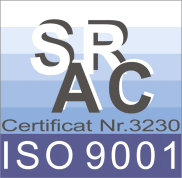 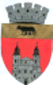 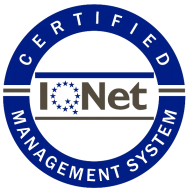 CONSILIUL LOCAL – U.A.T. -  MUNICIPIULUI BLAJPIATA 1848 nr.16, cod 515400 ; jud.Albatel: 0258 -710110; fax: 0258-710014e-mail: primarieblaj@rcnet.ro